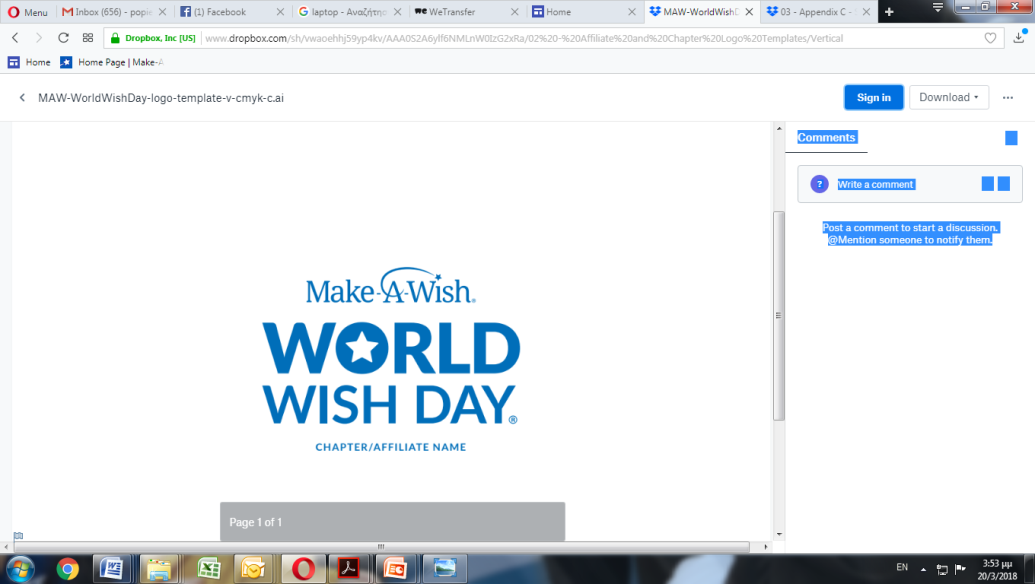 Τρίτη 30 Απριλίου 2024Ο Δήμος Ανωγείων φώτισε «μπλε» το ρολόι  στο προαύλιο χώρο του Κέντρου Υγείας για την Παγκόσμια Ημέρα Ευχής! Τα παιδιά του ΚΔΑΠ Ανωγείων στέλνουν τις δικές τους ευχές στους μικρούς ήρωες της ζωής!Με μεγάλη χαρά, ο Δήμος μας ανταποκρίθηκε στο αισιόδοξο και εορταστικό κάλεσμα του Make-A-Wish (Κάνε-Μια-Ευχή Ελλάδος), συμμετέχοντας στον εορτασμό για την Παγκόσμια Ημέρα Ευχής. Έτσι, το βράδυ της 29ης Απριλίου, το ρολόι στο Δήμο Ανωγείων «φωτίστηκε» στις μπλε αποχρώσεις του Make-A-Wish, συμβάλλοντας στη διάδοση του οράματος του οργανισμού: να φτάσει σε ΟΛΑ τα παιδιά που νοσούν από μία σοβαρή ασθένεια και έχουν ανάγκη από την εκπλήρωση της ευχής τους. Τα παιδιά του ΚΔΑΠ Ανωγείων και το προσωπικό του , έστειλαν μέσα από τα δικά τους αστεράκια, τις ευχές τους και μηνύματα ελπίδας στους μικρούς μαχητές της ζωής.Τη φετινή Παγκόσμια Ημέρα Ευχής γιορτάσανε με «μπλε» φωταγωγήσεις περισσότεροι από 80 Δήμοι σε όλη την Ελλάδα, ενώ για πρώτη φορά, συγχρονισμένοι, βραδινοί περίπατοι πραγματοποιήθηκαν στην Αθήνα, τη Θεσσαλονίκη και ακόμη 13 πόλεις, με πρωτοστάτες τα ίδια τα παιδιά και τις οικογένειες ευχής. Φωταγωγήσεις και περίπατοι «φώτισαν» ολόκληρο τον ουρανό της 29ης Απριλίου στα μπλε χρώματα του οργανισμού, τιμώντας όλα τα παιδιά που πάλεψαν με μία σοβαρή ασθένεια και έγιναν καλά, ή που εξακολουθούν να παλεύουν, αλλά και τη μνήμη εκείνων που φώτισαν τον δρόμο μας.Η 29η Απριλίου έχει καθιερωθεί ως η Παγκόσμια Ημέρα Ευχής. Πρόκειται για την 44η επέτειο από την εκπλήρωση της πρώτης ευχής παιδιού με σοβαρή ασθένεια, του μικρού Chris, στο Φοίνιξ της Αριζόνα, το 1980. Η ημέρα αυτή γιορτάζεται σε 50 χώρες σε όλον τον κόσμο με διάφορες δράσεις, φωταγωγώντας σημαντικά μνημεία σε μπλε αποχρώσεις και διαδίδοντας το όραμα του οργανισμού. Για περισσότερες πληροφορίες σχετικά με τον οργανισμό και τον εορτασμό της Παγκόσμιας Ημέρας Ευχής, μπορείτε να ενημερωθείτε από το www.makeawish.grΛίγα λόγια για την πρώτη ευχή:Ο επτάχρονος Chris από το Φοίνιξ της Αριζόνα (Η.Π.Α), το 1980 ήθελε να γίνει αστυνομικός. Έπασχε, όμως, από λευχαιμία και ο αγώνας του για ζωή τον είχε κάνει να πάψει να ονειρεύεται. Καμάρωνε το ελικόπτερο της αστυνομίας που στα μάτια του φάνταζε σαν να ήταν ολόκληρος ο κόσμος. «Κι αν μπορούσε να δει το ελικόπτερο από κοντά;», σκέφτηκε η μητέρα του, η Linda. Η Linda δεν άργησε να σκεφτεί πολλές ακόμα δράσεις για την υπέροχη ημέρα που οργανώθηκε για τον Chris σε συνεργασία με τις τοπικές αρχές. Και ο Chris μεταμορφώθηκε. Έδειχνε πιο δυνατός, πιο χαρούμενος, με μεγαλύτερη ελπίδα για το «αύριο». Το «αύριο» δεν ήρθε για τον Chris, αλλά η πρωτοβουλία αυτή έμελλε να αλλάξει τον κόσμο. Λίγους μήνες μετά από εκείνη την ημέρα, η Linda, πηγαίνοντας να ευχαριστήσει τους αστυνομικούς και όσους συνέβαλαν στην εκπλήρωση της ευχής του μοναχοπαιδιού της, τους παρότρυνε να συνεχίσουν να προσφέρουν ό,τι έκαναν για τον Chris και σε άλλα παιδιά που πάλευαν μία απειλητική ασθένεια. Και όλοι συμφώνησαν. Συναντήθηκαν ένα απόγευμα στο σπίτι του ενός εκ των αστυνομικών και βγάζοντας από τις τσέπες τους όσα χρήματα είχαν εκείνη τη στιγμή μαζί τους, συγκέντρωσαν 37,76$ και ίδρυσαν το Make-A-Wish!